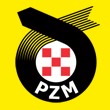 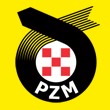 Oświadczam, że w czasie rajdu załoga będzie używała w/w elementów wyposażenia bezpieczeństwa. I declare that during the rally the crew will use above-mentioned elements of the safety equipment. Rajd RallyProducent Manufacturer Norma Standard Model i/lub nr homologacji Model and/or homologation No. Model i/lub nr homologacji Model and/or homologation No. Model i/lub nr homologacji Model and/or homologation No. Typ Type Kask Helmet OtwartyOpen-faceKask Helmet Norma FHR / FHR standard ZamkniętyFull-faceFHR/Hans® FHR/Hans® Nr FHR (tylko 8858-2010) / FHR No. (8858-2010 only) Nr FHR (tylko 8858-2010) / FHR No. (8858-2010 only) Nr FHR (tylko 8858-2010) / FHR No. (8858-2010 only) FHR/Hans® FHR/Hans® Paski FHR / FHR tethers Model / Model Model / Model Model / Model Kombinezon Overall Rękawiczki Gloves Balaklawa Balaclava Producent / Manufacturer Norma / Standard Norma / Standard Bielizna (koszulka) Top underwear Bielizna (kalesony) Pants Skarpety Socks Buty Shoes Producent Manufacturer Norma Standard Model i/lub nr homologacji Model and/or homologation No. Model i/lub nr homologacji Model and/or homologation No. Model i/lub nr homologacji Model and/or homologation No. Typ Type Kask Helmet OtwartyOpen-faceKask Helmet Norma FHR / FHR standard ZamkniętyFull-faceFHR/Hans® FHR/Hans® Nr FHR (tylko 8858-2010) / FHR No. (8858-2010 only) Nr FHR (tylko 8858-2010) / FHR No. (8858-2010 only) Nr FHR (tylko 8858-2010) / FHR No. (8858-2010 only) FHR/Hans® FHR/Hans® Paski FHR / FHR tethers Model / Model Model / Model Model / Model Kombinezon Overall Balaklawa Balaclava Producent / Manufacturer Norma / Standard Norma / Standard Bielizna (koszulka) Top underwear Bielizna (kalesony) Pants Skarpety Socks Buty Shoes Nazwisko upoważnionej osoby Name team representative Podpis upoważnionej osoby Signature team representative 